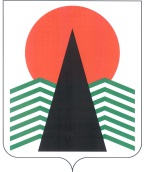 Администрация Нефтеюганского районаПРОТОКОЛ20.09.2018									№2г. Нефтеюганскконкурсной комиссии по отбору проектов «Народный бюджет-2019»Нефтеюганского районаПрисутствовали:	На заседании конкурсной комиссии присутствуют 5 из 7 членов комиссии, утвержденной постановлением  администрации Нефтеюганского района от 26.04.2017 № 676 «О конкурсном отборе проектов «Народный бюджет» в Нефтеюганском районе» (с изменениями и дополнениями от 06.06.2018 № 894-па).         Повестка заседания конкурсной комиссии:Рассмотрение и оценка  проектов,  документов участников конкурсного отбора проектов «Народный бюджет-2019» в соответствии с критериями оценки.Рассмотрение предварительного расчета баллов по установленным критериям по каждому проекту (информация предоставлена Департаментом финансов Нефтеюганского района).Проверка соответствия проектов установленным требованиям.Определение проектов - победителей конкурсного отбора согласно рейтингу, сформированному по установленным критериям.СЛУШАЛИ: Бузунова М.Ф. сообщила о том, что отбор проектов осуществляется в соответствии  с постановлением администрации Нефтеюганского района от 26.04.2017 № 676 «О конкурсном отборе проектов «Народный бюджет» в Нефтеюганском районе» (с изменениями и дополнениями от 06.06.2018 № 894-па).26.06.2018 подготовлено и размещено на официальном сайте органов местного самоуправления Нефтеюганского района Извещение о проведении конкурсного отбора проектов «Народный бюджет». Заявки на участие в конкурсе принимались с 01.07.2018 года по 30.08.2018 года включительно. В бюджете Нефтеюганского района на 2019 год предусмотрено 33 млн. рублей на реализацию данного проекта. 	В соответствии с пунктом 3.9. Порядка проведения конкурсного отбора постановления  администрации Нефтеюганского района от 26.04.2017 № 676 «О конкурсном отборе проектов «Народный бюджет» в Нефтеюганском районе» (с изменениями и дополнениями от 06.06.2018 № 894-па) победителями признаются первые 22 проекта в соответствии с рейтингом. В соответствии с пунктом 3.10. Порядка проведения конкурсного отбора постановления  администрации Нефтеюганского района от 26.04.2017 № 676 «О конкурсном отборе проектов «Народный бюджет» в Нефтеюганском районе» (с изменениями и дополнениями от 06.06.2018 № 894-па) оставшиеся денежные средства распределяются равными долями среди следующих четырех проектов.На рассмотрении Комиссии от 9 населенных пунктов Нефтеюганского района  представлены 34 проекта. Сельским поселением Куть-Ях предоставлено на конкурс 4 проекта, в том числе:1. С/п  Куть-Ях проект «Безопасный спорт»Финансовое обеспечение проекта: Общая стоимость проекта – 500,00 тыс. рублей, в том числе:средства районного бюджета – 385,00 тыс. рублей;средства бюджета поселения – 100,0 тыс. рублейденежные средства населения – 5,0 тыс. рублей;денежные средства юридических лиц, индивидуальных предпринимателей – 10,0 тыс. рублей.Данный проект набрал 98 баллов. 2. С/п  Куть-Ях проект «Комфортная среда досуга»Финансовое обеспечение проекта: Общая стоимость проекта – 812,19 тыс. рублей, в том числе:средства районного бюджета – 625,386 тыс. рублей;средства бюджета поселения – 162 438,00 тыс. рублей;денежные средства населения – 8,122 тыс. рублей;денежные средства юридических лиц, индивидуальных предпринимателей – 16,244 тыс. рублей.Данный проект набрал 98 баллов. 3. С/п Куть-Ях проект «Радужные дома»Финансовое обеспечение проекта:Общая стоимость проекта – 1 500,00 тыс. рублей, в том числе:средства районного бюджета – 1 185,00 тыс. рублей;средства бюджета поселения – 300,00 тыс. рублей;денежные средства населения – 15,00 тыс. рублей.Данный проект набрал 87 баллов. 4. С/п Куть-Ях проект «Цветной двор»Финансовое обеспечение проекта:Общая стоимость проекта – 1 700,00 тыс. рублей, в том числе:средства районного бюджета – 1 343,00 тыс. рублей;средства бюджета поселения – 340,00 тыс. рублей;денежные средства населения – 17,00 тыс. рублей.Данный проект набрал 92 балла. Сельским поселением Сентябрьский предоставлено на конкурс 2 проекта, в том числе:5. С/п Сентябрьский проект «Уютный двор – красивая Россия»Финансовое обеспечение проекта:Общая стоимость проекта – 1 700,0 тыс. рублей, в том числе:средства районного бюджета – 1 500,00 тыс. рублей;средства бюджета поселения – 175,00 тыс. рублей;денежные средства населения – 25,00 тыс. рублей.Данный проект набрал 110 баллов.6. С/п Сентябрьский проект «Яркий дом, яркий двор, яркий регион»Финансовое обеспечение проекта:Общая стоимость проекта – 1 636,23 тыс. рублей, в том числе:средства районного бюджета – 1 500,00 тыс. рублей;средства бюджета поселения – 111,23 тыс. рублей;денежные средства населения – 25,00 тыс. рублей.Данный проект набрал 95 баллов.Сельским поселением Усть-Юган предоставлен на конкурс 1 проект:7. С/п  Усть-Юган  проект «Благоустройство кладбища»Финансовое обеспечение проекта:Общая стоимость проекта – 2 939,716 тыс. рублей, в том числе:средства районного бюджета –1 500,0 тыс. рублей;средства бюджета поселения – 1 436,00 тыс. рублей;денежные средства населения – 3,716 тыс. рублей;Данный проект набрал 105 баллов. Сельским поселением Каркатеевы предоставлен на конкурс 1 проект:8. С/п Каркатеевы проект «Дворик на Садовой» Финансовое обеспечение проекта:Общая стоимость проекта – 1 939,10 тыс. рублей, в том числе:средства районного бюджета – 1 500,00 тыс. рублей;средства бюджета поселения – 400,00 тыс. рублей;денежные средства населения – 24,00 тыс. рублей;денежные средства юридических лиц, индивидуальных предпринимателей – 15,1 тыс. рублей.Данный проект набрал 109 баллов. Сельским поселением Сингапай предоставлено на конкурс 9 проектов, с.Чеускино предоставлен на конкурс 1 проект в том числе:9. С/п Сингапай проект «Обустройство площадки «Сенсорный сад – пяти чувств»  Финансовое обеспечение проекта:	Общая стоимость проекта – 970,50 тыс. рублей, в том числе:средства районного бюджета – 949,148 тыс. рублей;денежные средства населения – 10,676 тыс. рублей;денежные средства юридических лиц, индивидуальных предпринимателей – 10,676 тыс. рублей.Данный проект набрал 116 баллов.10. С/п Сингапай  проект «Устройство скейт-парка»  Финансовое обеспечение проекта:	Общая стоимость проекта – 1 599,082 тыс. рублей, в том числе:средства районного бюджета – 1 500,0 тыс. рублей;средства бюджета поселения – 73,496 тыс. рублей;денежные средства населения – 7,996 тыс. рублей;денежные средства юридических лиц, индивидуальных предпринимателей – 17,59 тыс. рублей.Данный проект набрал 117 баллов.11. С/п Сингапай проект «Уютный сквер у дома» обустройство придомовой территории д. 56 по ул. Круг В-1»Финансовое обеспечение проекта:	Общая стоимость проекта – 768,82 тыс. рублей, в том числе:средства районного бюджета – 751,904 тыс. рублей;денежные средства населения – 8,458 тыс. рублей.денежные средства юридических лиц, индивидуальных предпринимателей – 8,458 тыс. рублей.Данный проект набрал 110 баллов.12. С/п Сингапай проект «В гостях хорошо, а дома лучше» благоустройство придомовой территории д. 47 по ул. Круг В-1»Финансовое обеспечение проекта:	Общая стоимость проекта – 1 600,00 тыс. рублей, в том числе:средства районного бюджета – 1 500,00 тыс. рублей;средства бюджета поселения – 64,80 тыс. рублей;денежные средства населения – 17,60 тыс. рублей.денежные средства юридических лиц, индивидуальных предпринимателей – 17,60 тыс. рублей.Данный проект набрал 105 баллов. 13. С/п Сингапай проект «Цветущий поселок» благоустройство поселка Сингапай» Финансовое обеспечение проекта:	Общая стоимость проекта – 1 538,699 тыс. рублей, в том числе:средства районного бюджета – 1 500,00 тыс. рублей;средства бюджета поселения – 23,311 тыс. рублей;денежные средства населения – 7,694 тыс. рублей.денежные средства юридических лиц, индивидуальных предпринимателей – 7,694 тыс. рублей.Данный проект набрал 80 баллов. 14. С/п Сингапай проект «Наш дом» ограждение домов по ул. Круг Б-3 д. 37,38,39»Финансовое обеспечение проекта:	Общая стоимость проекта – 1 600,00 тыс. рублей, в том числе:средства районного бюджета – 1 500,00 тыс. рублей;средства бюджета поселения – 92,00 тыс. рублей;денежные средства населения – 8,00 тыс. рублей;Данный проект набрал 111 баллов. 15. С/п Сингапай  проект «Мое счастливое детство» обустройство детской площадки д. 55» Финансовое обеспечение проекта:	Общая стоимость проекта – 1 787,056 тыс. рублей, в том числе:средства районного бюджета – 1 500,00 тыс. рублей;средства бюджета поселения – 278,12 тыс. рублейденежные средства населения – 8,936 тыс. рублей.Данный проект набрал 76 баллов. 16. С/п Сингапай проект «Мой дом – моя крепость» ограждение домов «44,45,46 по ул. Круг В-1»Финансовое  обеспечение проекта:	Общая стоимость проекта – 1 600,00 тыс. рублей, в том числе:средства районного бюджета – 1 500,0 тыс. рублей;средства бюджета поселения – 84,00 тыс. рублей;денежные средства населения – 8,00 тыс. рублей;денежные средства юридических лиц, индивидуальных предпринимателей – 8,00 тыс. рублей.Данный проект набрал 111 баллов. 17. С/п  Сингапай проект «Заборчик» ограждение домов № 36,40,43 по ул. Круг Б-3»Финансовое  обеспечение проекта:	Общая стоимость проекта – 1 600,00 тыс. рублей, в том числе:средства районного бюджета – 1 500,00 тыс. рублей;средства бюджета поселения – 92,00 тыс. рублей;денежные средства населения – 8,00 тыс. рублей;Данный проект набрал 111 баллов. 18. с. Чеускино  проект «Обустройство придомовой территории д. 17а по ул. Центральная с. Чеускино»Финансовое обеспечение проекта:Общая стоимость проекта – 806,194 тыс. рублей, в том числе:средства районного бюджета – 797,324 тыс. рублей;денежные средства населения – 8,87 тыс. рублей;Данный проект набрал 100 баллов. Сельским поселением Лемпино предоставлено 2 проекта, в том числе:19. С/п  Лемпино проект «Арт-локация «Я люблю Лемпино» Финансовое обеспечение проекта:Общая стоимость проекта – 474,50 тыс. рублей, в том числе:средства районного бюджета – 452,50 тыс. рублей;денежные средства населения – 19,0 тыс. рублей;денежные средства юридических лиц, индивидуальных предпринимателей – 3,00 тыс. рублей.Данный проект набрал 126 баллов. 20. С/п  Лемпино проект «Детская площадка на Солнечной» Финансовое обеспечение проекта:Общая стоимость проекта – 539,00 тыс. рублей, в том числе:средства районного бюджета – 472,00 тыс. рублей;средства бюджета поселения – 50,00 тыс. рублей;денежные средства населения – 16,0 тыс. рублей;денежные средства юридических лиц, индивидуальных предпринимателей – 1,00 тыс. рублей.Данный проект набрал 120 баллов. Сельским поселением Салым предоставлено на конкурс 7 проектов, в том числе:21. с/п  Салым проект «Ограждение ТСН «Боровое» по ул. Проезд Магистральный»Финансовое обеспечение проекта:Общая стоимость проекта – 1 600,00 тыс. рублей, в том числе:средства районного бюджета – 1 500,00 тыс. рублей;денежные средства населения – 100,0 тыс. рублей;	Данный проект набрал 80 баллов. 22. С/п Салым проект «Устройство ливневого водоотвода автомобильной дороги по ул. Северная» Финансовое обеспечение проекта:Общая стоимость проекта – 1 835,24 тыс. рублей, в том числе:средства районного бюджета – 1 500,00 тыс. рублей;средства бюджета поселения – 225,125 тыс. рублей;денежные средства населения – 110,114 тыс. рублей;Данный проект набрал 110 баллов. 23. С/п  Салым проект «Газификация улицы Новоселов» Финансовое обеспечение проекта:Общая стоимость проекта – 2 200,0 тыс. рублей, в том числе:средства районного бюджета – 1 500,00 тыс. рублей;денежные средства населения – 700,00 тыс. рублей;Данный проект набрал 102 балла. 24. с/п Салым проект «Устройство тротуара по ул. 55 лет Победы до озера Сырковый Сор» Финансовое обеспечение проекта:Общая стоимость проекта – 2 034,484 тыс. рублей, в том числе:средства районного бюджета – 1 500,00 тыс. рублей;средства бюджета поселения – 412,414 тыс. рублей;денежные средства населения – 61,034 тыс. рублей;денежные средства юридических лиц, индивидуальных предпринимателей – 61,034 тыс. рублей.Данный проект набрал 85 баллов. 25. С/п Салым  проект «Установка забора по Центральной улице 55 лет Победы в едином стиле»Финансовое обеспечение проекта: Общая стоимость проекта – 1 332,355 тыс. рублей, в том числе:средства районного бюджета – 1 279 060,80 тыс. рублей;денежные средства населения – 53,294 тыс. рублей;Данный проект набрал 70 баллов. 26. С/п Салым  проект «Устройство «сухого» фонтана на территории Солнечного сквера»Финансовое обеспечение проекта:Общая стоимость проекта – 6 141,571 тыс. рублей, в том числе:средства районного бюджета – 1 500,00 тыс. рублей;средства бюджета поселения – 4 457,323 тыс. рублей;денежные средства населения – 184,247 тыс. рублей;Данный проект набрал 106 баллов. 27. С/п Салым  проект «Устройство пешеходного тротуара по ул. Кедровая до Салымской СОШ №1»  Финансовое обеспечение проекта:Общая стоимость проекта – 846,925 тыс. рублей, в том числе:средства районного бюджета – 821,517 тыс. рублей;денежные средства населения – 25,407 тыс. рублей.Данный проект набрал 94 балла. Городским поселением Пойковский предоставлено на конкурс 7 проектов: 28. Г/п Пойковский проект «Организация и обустройство автомобильной стоянки прилегающей к территории домов №36, 37 микрорайона 7» Финансовое обеспечение проекта:Общая стоимость проекта – 1 527,977 тыс. рублей, в том числе:средства районного бюджета – 763,988 тыс. рублей;средства бюджета поселения – 657,03 тыс. рублей;денежные средства населения – 91,678 тыс. рублей.денежные средства юридических лиц, индивидуальных предпринимателей – 15,279 тыс. рублей.Данный проект набрал 98 баллов. 29. Г/п Пойковский проект «Организация и обустройство автомобильной стоянки прилегающей к территории дома №8 микрорайона 4» Финансовое обеспечение проекта:Общая стоимость проекта – 1 975,792 тыс. рублей, в том числе:средства районного бюджета – 1 500,00 тыс. рублей;средства бюджета поселения – 435,792 тыс. рублей;денежные средства населения – 40,00 тыс. рублей.Данный проект набрал 69 баллов. 30. Г/п Пойковский проект «Организация и обустройство автомобильной стоянки прилегающей к территории домов №58, 58/1 микрорайона 3»Финансовое обеспечение проекта:Общая стоимость проекта – 1 747,43 тыс. рублей, в том числе:средства районного бюджета – 1 500,00 тыс. рублей;средства бюджета поселения – 235,43 тыс. рублей;денежные средства населения – 12,00 тыс. рублей.Данный проект набрал 81 балл. 31. Г/п Пойковский проект  «Организация и обустройство автомобильной стоянки прилегающей к территории дома №7 микрорайона 4»Финансовое обеспечение проекта:Общая стоимость проекта – 1 975,792 тыс. рублей, в том числе:средства районного бюджета – 1 500,00 тыс. рублей;средства бюджета поселения – 435,792 тыс. рублей;денежные средства населения – 40,00 тыс. рублей.Данный проект набрал 69 баллов. 32. Г/п  Пойковский проект «Организация и обустройство автомобильной стоянки прилегающей к территории дома №1 микрорайона 6»Финансовое обеспечение проекта:Общая стоимость проекта – 1 254,975 тыс. рублей, в том числе:средства районного бюджета – 500,00 тыс. рублей;средства бюджета поселения – 739,975 тыс. рублей;денежные средства населения – 15,00 тыс. рублей;Данный проект набрал 85 баллов. 33. Г/п  Пойковский проект «Организация и обустройство автомобильной стоянки прилегающей к территории дома №111 микрорайона 3»Финансовое обеспечение проекта:Общая стоимость проекта – 806,149 тыс. рублей, в том числе:средства районного бюджета – 320,00 тыс. рублей;средства бюджета поселения – 461,149 тыс. рублей;денежные средства населения – 25,00 тыс. рублей;Данный проект набрал 80 баллов. 34. Г/п  Пойковский проект «Организация и обустройство автомобильной стоянки прилегающей к территории дома №13 микрорайона 4»Финансовое обеспечение проекта:Общая стоимость проекта – 3 576,748 тыс. рублей, в том числе:средства районного бюджета – 1 500,00 тыс. рублей;средства бюджета поселения – 2 056,748 тыс. рублей;денежные средства населения – 20,00 тыс. рублей;Данный проект набрал 70 баллов. СЛУШАЛИ: Бузунову М.Ф.  Все проекты, представленные городским и сельскими поселениями Нефтеюганского района являются социально значимыми проектами, содействуют в решении вопросов местного значения, вовлекают население в процессы местного самоуправления, способствуют развитию механизмов инициативного бюджетирования. РЕШИЛИ: 	1. В соответствии с рейтингом признать отобранными следующие проекты, основанные на местных инициативах:Муниципальным образованиям поселений  Нефтеюганского района:Подготовить и заключить соглашения о предоставлении иных межбюджетных трансфертов из бюджета Нефтеюганского района.Принимать решение о заключении муниципальных контрактов только после поступления средств от  всех участников финансового обеспечения проекта;2.3. По отобранным проектам при оплате выполненных работ (услуг) в первоочередном порядке осуществлять расходы за счет средств населения, индивидуальных предпринимателей и юридических лиц.2.4. По завершению работ разместить на каждом объекте логотип проекта «Народный бюджет».3. Результаты конкурсного отбора проектов «Народный бюджет - 2019» довести до муниципальных образований поселений Нефтеюганского района и разместить на официальном сайте Нефтеюганского района. Председатель комиссии							М.Ф.БузуноваСекретарь										Э.Р.СуруткинаПрисутствующие члены комиссии:____________________ А.Д.Калашников____________________ Л.Д.Московкина____________________ Н.В.Курова____________________ И.Л.Русакова____________________ И.Н.ИванчиковаБузунова Мария Федоровнадиректор департамента финансов – заместитель главы Нефтеюганского района, председатель КомиссииСуруткина  Эльвира Раисовнаэксперт управления по вопросам местного самоуправления и обращениям граждан администрации Нефтеюганского района, секретарь Комиссии.Члены Комиссии:КалашниковАндрей Дмитриевич директор департамента градостроительства и землепользования Нефтеюганского районаИванчиковаИнна Николаевна заместитель начальника управления по вопросам местного самоуправления и обращениям  граждан администрации Нефтеюганского районаМосковкина Лариса Денисовназаместитель директора департамента финансов Нефтеюганского районаРусакова Ирина Леонтьевназаместитель директора департамента строительства 
и жилищно-коммунального комплекса Нефтеюганского районаКурова Надежда Валерьевназаместитель директора департамента финансов Нефтеюганского района. № п/пНаименование проектаПоселениеБаллыПроекты-победители (по 1 500,0 тыс. руб.)Проекты-победители (по 1 500,0 тыс. руб.)Проекты-победители (по 1 500,0 тыс. руб.)Проекты-победители (по 1 500,0 тыс. руб.)1Арт-локация  "Я люблю Лемпино"с.п. Лемпино1262"Детская игровая площадка на Солнечной"с.п. Лемпино1203"Устройство скейт-парка"с.п. Сингапай1174Обустройство площадки "Сенсорный сад-пяти чувств"с.п. Сингапай1165"Наш дом"   Ограждение домов по ул. Круг Б-3 д. 37,38,39 с.п. Сингапай1116"Мой дом – моя крепость"  Ограждение домов № 44,45,46 по ул. Круг В-1 с.п. Сингапай1117«Заборчик»  Ограждение домов по ул. Круг Б-3 д. 36, 40, 43 с.п. Сингапай1118"Уютный двор - красивая Россия"с.п. Сентябрьский1109"Уютный сквер у дома"      Обустройство придомовой территории д. 56 по ул. Круг В-1с.п. Сингапай11010"Устройство ливневого водоотвода автомобильной дороги по ул. Северная" с.п. Салым11011"Дворик на Садовой"с.п. Каркатеевы10912"Устройство "сухого" фонтана на территории Солнечного сквера"с.п. Салым10613"Благоустройство кладбища"с.п. Усть-Юган10514"В гостях хорошо, а дома лучше" Благоустройство придомовой территории д. № 47 по ул. Круг В-1 с.п. Сингапай10515"Газификация улицы Новоселов"с.п. Салым10216"Обустройство придомовой территории" д.17а по ул. Центральная с. Чеускино"с. Чеускино10017"Безопасный спорт"с.п. Куть-Ях9818"Комфортная среда досуга"с.п. Куть-Ях9819Организация и обустройство автомобильной стоянки прилегающей к территории дома №36/37 микрорайона 7г.п. Пойковский9820"Яркий дом, яркий двор, яркий регион"с.п. Сентябрьский9521"Устройство пешеходного тротуара по ул. Кедровая до Салымской СОШ №1"с.п. Салым9422"Цветной двор"с.п. Куть-Ях92Распределение оставшихся средств бюджетаРаспределение оставшихся средств бюджетаРаспределение оставшихся средств бюджетаРаспределение оставшихся средств бюджета1"Радужные дома"с.п. Куть-Ях872"Устройство тротуара по ул. 55 лет Победы до озера Сырковый Сор"с.п. Салым853Организация и обустройство автомобильной стоянки прилегающей к территории дома №1 микрорайона 6г.п. Пойковский854Организация и обустройство автомобильной стоянки прилегающей к территории дома №58,58/1 микрорайона 3г.п. Пойковский81